Title in Arial 16 fontAuthor’s name2 • more Author’s name1, • © Institute of Smart Structures & Systems, Department of Aerospace Engineering, Indian Institute of Science, Bengaluru, 2021AbstractAbstract in Time New Roman 10 font. The abstract should be not more than 250 words. So, it should succinctly describe the motivation, problem statement, approach, and important results and findings. General background to the problem should be minimized to bring the focus to actual work done.Keywords keyword 1 · keyword 2 · keyword 3IntroductionThe introduction and the body of the paper should be in Times New Roman 10 font. The first paragraph, like this one, should not have an indentation. Please maintain single line spacing..The second paragraph and the subsequent ones should have a left indentation like this. Also notice the extra line space between paragraphs.Text should be here. 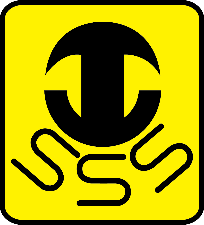 Fig. 1 Figure captions should be below the figures. Time New Roman 8.5 font. Section heading in Arial 12 fontThe section heading should have line spacing above and below. Arial 12 font should be used for section heading. Please do not number the sections.Tables, figures and cationsAll figures and tables should be sized to fit in the two-column format as much as possible. If there is a large figure or a table, then it can be put across two columns. For that, you need to use section breaks to switch from the two-column format to the single-column format. Figures captions should be below the figure and table captions should be above the table. Please make captions as descriptive as possible so that figures and tables can be comprehended as easily as possible.ClosureUse as many sections as you need. The last secrion should be the closure. Summarize your work here in one paragraph and note any conclusions you may have from your work. Note that summary of the work is subtly different from conclusions.Acknowledgements Please than individuals and institutions that helped your work here.ReferencesAlmeida L, Ramadoss R, Jackson R, Ishikawa K, Yu Q (2006) Study of the electrical contact resistance of multi-contact mems relays fabricated using the metalmumps process. J Micromech Micro- eng 16(7):1189Black JR (1982) Current limitations of thin film conductors. In: 20th International reliability physics symposium